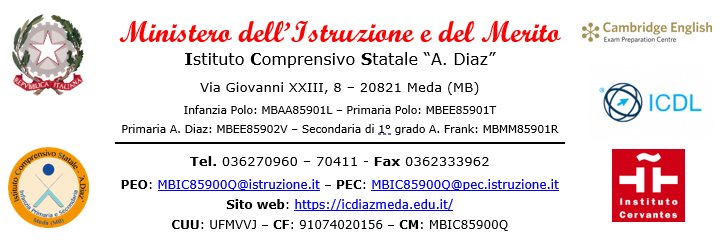 PROSPETTO RECUPERO ORARIO - plesso “A. Frank” I	 II	QUADRIMESTRE - A.S.: ____________________________________Note:________________________________________________________________________________________________________________________________________________________________________________________________________________________________________________Firma del dipendente: ______________________÷÷÷÷÷÷÷÷÷÷÷÷÷÷÷÷÷÷÷÷÷÷÷÷÷÷÷÷÷÷÷÷÷÷÷÷÷÷÷÷÷÷÷÷÷÷÷÷÷÷÷÷÷÷÷÷÷÷÷÷÷÷Il Dirigente ScolasticoDott.ssa Valeria CeredaCOGNOME e NOME:___________________________________________________________MATERIA: ___________________________________________________________DATA RECUPEROATTIVITA’ SVOLTA(specificare il tipo di attività svolta)DOCENTE SOSTITUITOCLASSEOREMINUTI